ΕΒΔΟΜΑΔΙΑΙΟ ΠΡΟΓΡΑΜΜΑ     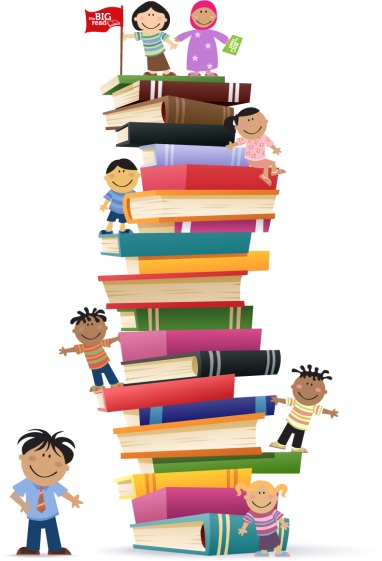 ΟΝΟΜΑ:_________  ΤΑΞΗ:________ΩΡΑΔΕΥΤΕΡΑΤΡΙΤΗΤΕΤΑΡΤΗΠΕΜΠΤΗΠΑΡΑΣΚΕΥΗ1η2η3η4η5η6η7η